CURRICULUM -VITAEName	: Dr. A. Naganna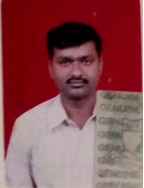 Address for communication	: 10-445, Subash Rd, Annathapur.Mobile Number	: 9908897609Email	 : a.naganna@gmail.comDate of Birth	: 01/06/1974Academic Qualifications:Total Experience	: 17 years 5 MonthsDetails of Experience:Ratification by the JNTUA, Anantapur	: NOArea of research	:Membership of Professional Bodies	             : Administrative Experience		          :Computational Experience		          :MBA Courses taught:15. B. Tech Courses taught	:16. Research Interests	:17. Projects Guided	: MBA Projects: 18. PublicationsInternational Journals19. Patents:Signature of the FacultyDegreeYear of PassingSpecializationInstitution/ UniversityPh.D2008SociologySri Krishnadevaraya UniversityM.Phil2005SociologySri Krishnadevaraya UniversityM.A2000SociologySri Krishnadevaraya UniversityB.A1997HEPSri Krishnadevaraya UniversityIntermediate/ Diploma1994MPCBoard of Intermediate Education A.PSSC1991Central Board of Secondary EducationOrganizationPositionFromToNo.of YearsSree Rama Engineering CollegeAsso. Professor12/10/2020TILL DATE01 Year 07 monthsSociety for Rural and Eco DevelopmentAsst. Professor01/07/200831/09/202012 Years S.no.Name of the subjectNo. of times taught2.Universal Human Values13.Organizational behavior14.Management Science1